 Barcelona pondrá en marcha el Global 3D Printing Hub 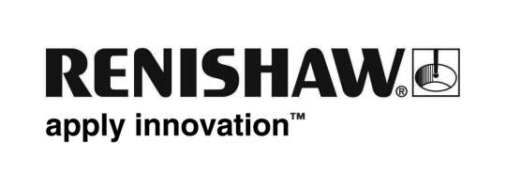 Renishaw, HP y Leitat son miembros fundadores del hub diseñado para acelerar la adopción y el desarrollo de tecnologías de fabricación aditiva y de impresión 3D. Con una inversión estimada de hasta 28 millones de euros por parte de la Generalitat de Cataluña y con el conocimiento experto de las empresas asociadas, tanto como fabricantes de máquinas y usuarios de las tecnologías, el hub ofrecerá asesoramiento especializado a las PYMES y acceso a las últimas tecnologías innovadoras para evaluar, guiar y abordar todas sus necesidades en fabricación aditiva.El nuevo Global 3D Printing Hub se centrará en tres aspectos clave diseñados para generar confianza en fabricación aditiva y poder evaluar las capacidades de fabricación: experimentar y testear (para ganar confianza y validar las tecnologías aditivas); soluciones completas (diseño, validación e implementación en la cadena de valor); negocios y tutoría (evaluación del modelo de negocio y ayuda para acelerar la adopción).El Consejero Delegado de Renishaw Ibérica, Víctor Escobar, comenta, "Estamos muy contentos de formar parte de este proyecto y, junto con HP y Leitat, nuestro objetivo es impulsar la adopción de la fabricación aditiva y poner a Barcelona en el mapa mundial como punto de referencia para tecnologías aditivas. Es una tecnología evolutiva diseñada para formar parte de un proceso de fabricación. Se ha integrado con éxito en sectores como el médico y el aeroespacial, ya que logra resultados que son imposibles de obtener a través de métodos de fabricación convencionales, como el mecanizado".Ramón Pastor, Vicepresidente y Director General de HP 3D Printing Business, define el anuncio del centro como "un día histórico, ya que representa un paso muy importante hacia la transformación de la industria. La impresión 3D cambiará la forma en que vivimos en el mundo industrial, con productos más personalizados y funcionales".Leitat, un miembro de TECNIO y reconocido por el Ministerio de Economía y Competitividad, pretende colaborar con empresas e instituciones aportando valor tecnológico tanto a productos como a procesos. Leitat centra su actividad en la investigación, el desarrollo y la innovación industrial y está firmemente comprometida en superar los desafíos tecnológicos en los sectores social, medioambiental, económico e industrial. En sus instalaciones de última generación en Terrassa (Barcelona), Leitat participa en una amplia gama de proyectos que abarcan diversas aplicaciones, entre ellas la biotecnología, los materiales avanzados, la química industrial, las energías renovables y los nuevos procesos de producción.Próximamente se dará a conocer más información sobre el Global 3D Printing Hub. Para obtener más información sobre las soluciones de fabricación aditiva de Renishaw y cómo la implementación de tecnologías aditivas puede proporcionar beneficios significativos a su empresa visite www.renishaw.es/impresion3d. -FIN-